37 eme RASSEMBLEMENT  NATIONAL  DES  PLANEURS  ANCIENS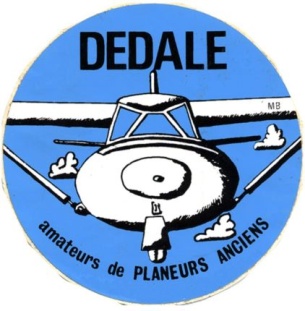 Du Vendredi 29 Avril au Dimanche 8 Mai 2016Aérodrome de TROYES BARBEREY- :- :- :- :- :- :- :- :- :-LE PROGRAMMEVendredi 29 avril et Samedi 30 avril arrivée des participantsDimanche 1er Mai à 10 h ASSEMBLEE GENERALE DE DEDALEAu club, suivi du « pot de bienvenu » offert par le clubLe soir à partie de 19h 20h Soirée « MELOKO »(Ou chacun amène un peu de sa région culinaire)Lundi 2 Mai, Mardi 3 Mai, Mercredi 4 Mai, Jeudi 5 Mai,Vendredi 6 Mai, Samedi 7 Mai, Dimanche 8 Mai10H 30 Briefing pour les vols de la journée.Vendredi 6 mai « soirée spéciale Goupil ».Le départ des participants du rassemblement est à leur convenance.LES TARIFSRemorquage à 500 m : 35€ 		 la Treuillée 8€CAMPING POSIBLE SUR LE TRRAINDisponibilité sur le terrain : eau, électricité, 1 douche, 3 wc, 1 lavaboPossibilité de logement à l’extérieurVoir fichiers joints pour les différentes possibilités. 